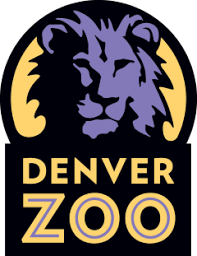 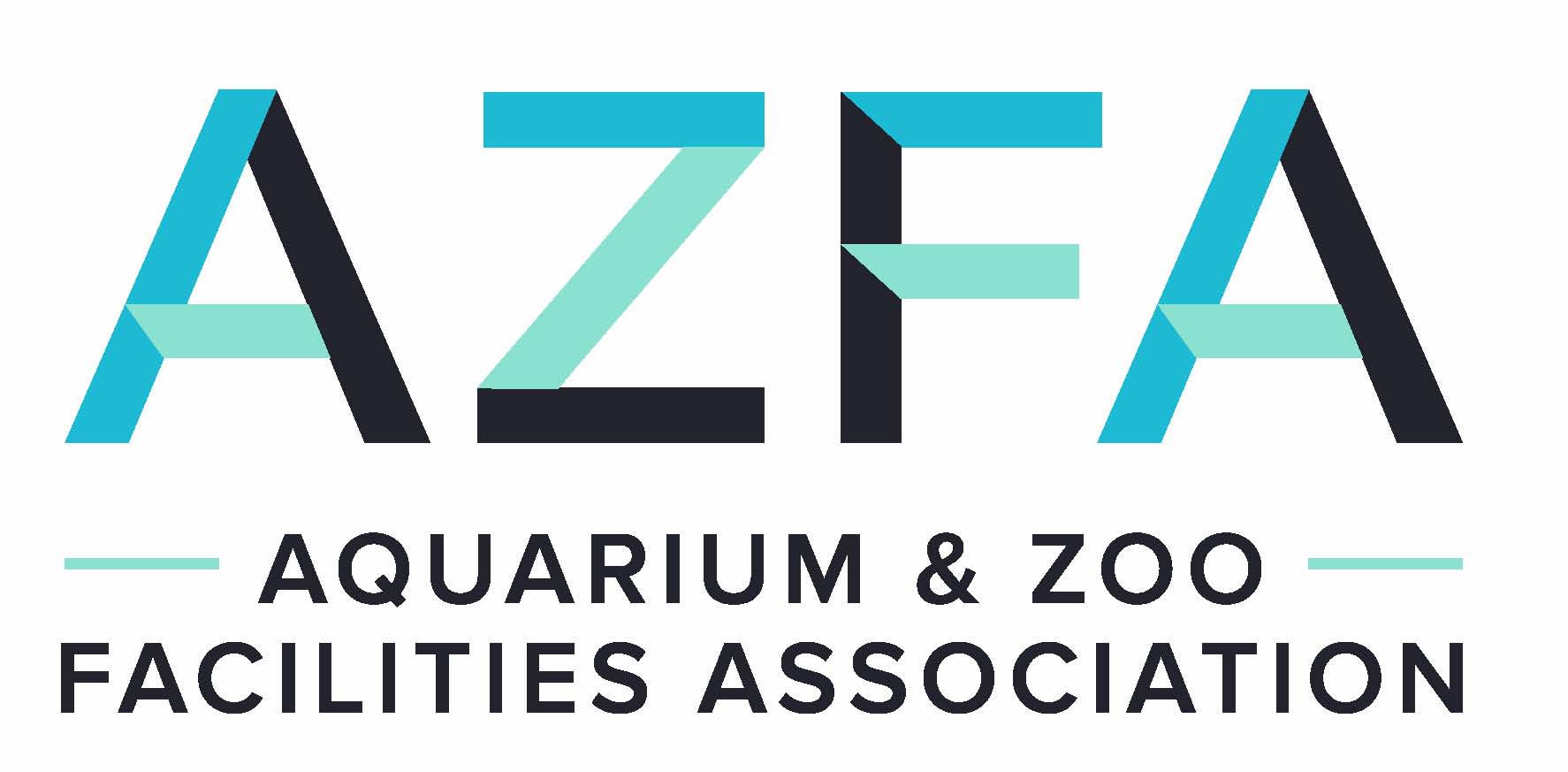 AZFA CONFERENCEDenver, COOctober 9-13, 2022Attendee Registration Form Name: _______________________________________ Title: _________________________________Institution: __________________________________________________________________________Address: ___________________________________________________________________________City: ________________________________________State:______________ Zip: ________________Phone: ____________________Fax:________________ Email: _______________________________Additional Attendee: _______________________________Title:_______________________________Additional Attendee: _______________________________Title:_______________________________(Please check all appropriate categories)			                Fee	     	    Amount□ AZFA Professional Member, Active	_____ x     $275.00	_________□ AZFA Professional Member, Retired	_____ x 	$135.00	_________□ AZFA Commercial Member (Full Conference) 	_____ x 	$515.00	_________□ AZFA Commercial Member (Limited Conference) 	_____ x 	$400.00	_________□ Additional Attendee (Icebreaker only)	_____ x	$125.00	_________□ Additional Attendee (Zoo Day/Reception/Closing Banquet)	_____ x	$125.00	_________Additional Activities
□ Pre-conference Top Golf	_____ x	$75.00	_________□ Icebreaker Forney Transportation Museum 10/9	_____ x	Included in registration fee□ Post-conference tour Cheyenne Mountain Zoo 10/13	_____ x 	$ 50.00	_________Meals (Please check all that you plan to attend)
___ Monday Lunch ___ Monday Reception ___ Tuesday Lunch   ___ Wednesday Closing Banquet  Number of people in your party requesting vegetarian meals: _______________
  Number of people in your party requesting vegan meals: _______________  Number of people in your party requesting gluten-free meals: _______________Amount Enclosed: $_________________ (Make check Payable to Aquarium & Zoo Facilities Association) □ Check □ Credit Card □ Discover □ VISA □ MC Credit Card#:_________________________Exp Date: ___________________________Signature: ___________________________
Is this your first AZFA conference?	YES _____	NO _____Will you be bringing a silent auction item?	YES _____	NO _____
PLEASE SUBMIT YOUR REGISTRATION FORM BY AUGUST 31, 2022Questions? Please contact Nikki Myers at (360) 832-7162 (office) or (360) 972-4536 (mobile) or Nikki.Myers@NWTrek.org.  